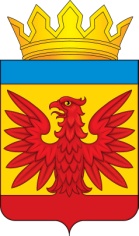 РАЙОННЫЙ СОВЕТ ДЕПУТАТОВНЕМЕЦКОГО НАЦИОНАЛЬНОГО РАЙОНА АЛТАЙСКОГО КРАЯРЕШЕНИЕ16.02.2017  № 358						                   с. ГальбштадтРуководствуясь Гражданским кодексом Российской Федерации, в соответствии с Федеральным законом от 06 октября 2003 года № 131-ФЗ «Об общих принципах организации местного самоуправления в Российской Федерации», Уставом муниципального образования Немецкий национальный район Алтайского края, Порядком заключения соглашений  между муниципальным районом и поселениями о передаче ими друг другу осуществления части своих полномочий, утверждѐнным решением Районного Совета депутатов Немецкого национального района Алтайского края от 27.05.2014 № 167, решением Николаевского сельского Совета депутатов Немецкого национального района Алтайского края от 09.01.2017 № 1 «О принятии осуществления полномочий по решению вопросов местного значения Немецкого национального района Алтайского края органами местного самоуправления Николаевского сельсовета Немецкого национального района Алтайского края» с целью эффективного решения вопросов местного значения, районный Совет депутатов Немецкого национального района Алтайского краяР Е Ш И Л:1.	Утвердить Соглашение о передаче  Администрацией Немецкого национального района Алтайского края отдельных полномочий по решению вопросов местного значения Администрации Николаевского сельсовета Немецкого национального района Алтайского края (Соглашение прилагается);Настоящее решение обнародовать на официальном сайте Администрации района www.admin-nnr.ru;Решение вступает в силу с 01 января 2017 года;Контроль за исполнением настоящего решения возложить на главу Администрации района Э.В. Винтер.Глава района									       П.Р. БоосОб утверждении Соглашения о передаче отдельных полномочий по решению вопросов местного значения Админи- страцией Немецкого национального района Алтайского края Администрации  Николаевского сельсовета Немецкого национального района Алтайского края